ANNO SCOLASTICO 2018/2019DELIBERA n. 19 assestamento PA 2019 – variazioni I semestre 2019Verbale 5 del 27/06/2019IL CONSIGLIO DI ISTITUTOVisto il DPR 275/99 Preso atto del numero legale dei rappresentanti presenti;Visto l’ordine del giorno;Considerato il modello H del PA 2019; Considerato che le somme impegnate rappresentano il 25% della programmazione allo stato attuale, considerato che  quasi tutti i progetti sono ancora da pagare e molte delle attività si espleteranno nei mesi di sospensione delle attività didattiche per cui non costituiscono ancora una spesa. Le variazioni effettuate nel I semestre 2019 ammontano ad € 142.614,95;Verificate le disponibilità finanziarie dell’istituto, nonché lo stato di attuazione del PA e le modifiche che si sono rese necessarie a garantire la realizzazione del medesimo programma in relazione anche all’andamento del funzionamento amministrativo e didattico generale e a quello attuativo dei singoli progetti;Considerato il commento del DSGA; DELIBERADi APPROVARE all’unanimità l’assestamento del PA 2019, secondo le variazioni di € 142.614,95 come presentate dlla relazione del DSGA e a seguito di verifica della rispondenza degli atti contabili amministrativi all’andamento stabilito dagli organi competenti in relazione al funzionamento amministrativo e didattico generale. ALLEGATI  1 e 2 al verbale Avverso la presente deliberazione è ammesso reclamo al Consiglio stesso da chiunque vi abbia interesse entro il quindicesimo giorno dalla data di pubblicazione all’albo della scuola. Decorso tale termine la deliberazione diventa definitiva e può essere impugnata solo con ricorso giurisdizionale al T.A.R. o ricorso straordinario al Capo dello Stato, rispettivamente nei termini di 60 e 120 giorni.     Il Segretario Verbalizzante                                                                                        Il Presidente CDI_____________________________                                                             _________________________________Modena ________________________ISTITUTO	PROFESSIONALE	STATALE SOCIO - COMMERCIALE - ARTIGIANALE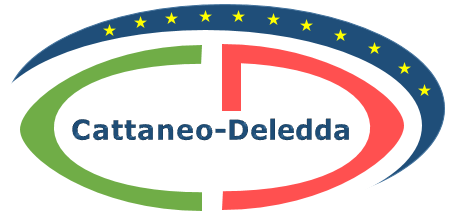 “CATTANEO  -  DELEDDA”     MODENAStrada degli Schiocchi  110 - 41124 Modena - tel. 059/353242C.F.: 94177200360	Codice Univoco: UFQMDM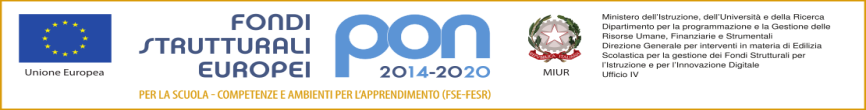 mail: morc08000g@istruzione .it	pec: morc08000g@pec.istruzione.it	http://www.cattaneodeledda.edu.itmail: morc08000g@istruzione .it	pec: morc08000g@pec.istruzione.it	http://www.cattaneodeledda.edu.it